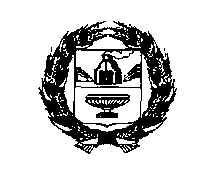 АДМИНИСТРАЦИЯ УСТЬ-МОСИХИНСКОГО СЕЛЬСОВЕТА РЕБРИХИНСКОГО РАЙОНА АЛТАЙСКОГО КРАЯПОСТАНОВЛЕНИЕ12.10.2021                                                                                                              № 44с. Усть-МосихаОб утверждении плана противодействия коррупции в системе органов местного самоуправления муниципального образованияУсть-Мосихинский сельсовет Ребрихинского района Алтайского края на 2021-2024 годы  В целях организации исполнения Указа Президента Российской Федерации от 16.08. 2021  № 478"О Национальном плане противодействия коррупции на 2021 - 2024 годы", Федерального закона от 25 декабря 2008 года N 273-ФЗ "О противодействии коррупции»,ПОСТАНОВЛЯЮ:Утвердить прилагаемый план противодействия коррупции в системе органов местного самоуправления муниципального образования Усть-Мосихинский сельсовет Ребрихинского района Алтайского края на 2021 - 2024 годы.Обнародовать настоящее постановление на информационном стенде Администрации сельсовета и на официальном сайте Администрации Ребрихинского района Алтайского края в разделе «Усть-Мосихинский сельсовет».Контроль за исполнением настоящего постановления оставляю за собой.Глава сельсовета	                                                                         Ю.Н. ЮдаковАнтикоррупционная экспертиза муниципального правового акта проведена. Коррупциогенных  факторов  не  выявлено.Заместитель главы Администрации сельсовета                          И.А. БеляеваПриложение                                                                        к постановлению Администрации                                                                    Усть-Мосихинского сельсовета Ребрихинского района Алтайского                                                           края от 12.10.2021 № 44Планпротиводействия коррупции в органах местного самоуправления муниципального образования Усть-Мосихинский сельсовет Ребрихинского района Алтайского края на 2021 - 2024 годыN п/пНаименование мерыСрок исполненияСрок исполненияОтветственный исполнительОтветственный исполнитель123344I. Меры по законодательному обеспечению противодействия коррупцииI. Меры по законодательному обеспечению противодействия коррупцииI. Меры по законодательному обеспечению противодействия коррупцииI. Меры по законодательному обеспечению противодействия коррупцииI. Меры по законодательному обеспечению противодействия коррупцииI. Меры по законодательному обеспечению противодействия коррупции1.Проведение антикоррупционной экспертизы проектов нормативных правовых актов и иных документов2021 - 2024 гг.2021 - 2024 гг.Администрация сельсовета; ответственное должностное лицо за проведение антикоррупционной экспертизы муниципальных нормативных правовых актовАдминистрация сельсовета; ответственное должностное лицо за проведение антикоррупционной экспертизы муниципальных нормативных правовых актов2.Проведение антикоррупционной экспертизы действующих нормативных правовых актов и иных документов2021 - 2024 гг.2021 - 2024 гг.Ответственное должностное лицо за проведение антикоррупционной экспертизы муниципальных нормативных правовых актовОтветственное должностное лицо за проведение антикоррупционной экспертизы муниципальных нормативных правовых актов3.Размещение проектов нормативных правовых актов на официальных сайтах в Интернете в целях обеспечения проведения независимой антикоррупционной экспертизы2021 - 2024 гг.2021 - 2024 гг.Администрация сельсоветаАдминистрация сельсовета4.Приведение муниципальных правовых актов в соответствие с федеральным и региональным законодательством при изменении федерального и регионального законодательства в области противодействия коррупции по мере изменения федерального и регионального законодательствапо мере изменения федерального и регионального законодательстваАдминистрация сельсоветаАдминистрация сельсоветаII. Меры по совершенствованию муниципального управления в целях предупреждения коррупцииII. Меры по совершенствованию муниципального управления в целях предупреждения коррупцииII. Меры по совершенствованию муниципального управления в целях предупреждения коррупцииII. Меры по совершенствованию муниципального управления в целях предупреждения коррупцииII. Меры по совершенствованию муниципального управления в целях предупреждения коррупцииII. Меры по совершенствованию муниципального управления в целях предупреждения коррупции1.Обеспечение правового и методического сопровождения механизма ротации муниципальных служащихОбеспечение правового и методического сопровождения механизма ротации муниципальных служащих2021 - 2024 гт.2021 - 2024 гт.Администрация сельсовета2.Обеспечение организационного и методического сопровождения заседаний комиссий по соблюдению требований к служебному поведению муниципальных служащих и урегулированию конфликта интересовОбеспечение организационного и методического сопровождения заседаний комиссий по соблюдению требований к служебному поведению муниципальных служащих и урегулированию конфликта интересов2021 - 2024 гг.2021 - 2024 гг.Администрация сельсовета3.Обеспечение прозрачности работы комиссий по соблюдению требований к служебному поведению муниципальных служащих и урегулированию конфликта интересов (в том числе путем размещения соответствующих материалов в средствах массовой информации, на официальных сайтах)Обеспечение прозрачности работы комиссий по соблюдению требований к служебному поведению муниципальных служащих и урегулированию конфликта интересов (в том числе путем размещения соответствующих материалов в средствах массовой информации, на официальных сайтах)2021 - 2024 гг.2021 - 2024 гг.Администрация сельсовета4.Обеспечение соблюдения требований статьи 17 Федерального закона от 02.03.2007 N 25-ФЗ "О муниципальной службе в Российской Федерации" при замещении вакантных должностей муниципальной службыОбеспечение соблюдения требований статьи 17 Федерального закона от 02.03.2007 N 25-ФЗ "О муниципальной службе в Российской Федерации" при замещении вакантных должностей муниципальной службы2021 - 2024 гг.2021 - 2024 гг.Администрация сельсовета5.Включение в дополнительные профессиональные программы муниципальных служащих тем, посвященных вопросам противодействия коррупцииВключение в дополнительные профессиональные программы муниципальных служащих тем, посвященных вопросам противодействия коррупции2021 - 2024 гг.2021 - 2024 гг.Администрация сельсовета6.Участие в совещаниях по вопросам профилактики коррупции с участием представителей кадровых и юридических служб органов Администрации районаУчастие в совещаниях по вопросам профилактики коррупции с участием представителей кадровых и юридических служб органов Администрации района2021 - 2024 гг.2021 - 2024 гг.Администрации района; Администрация сельсовета7.Обеспечение организационного и методического сопровождения представления муниципальными служащими сведений о доходах, расходах, об имуществе и обязательствах имущественного характераОбеспечение организационного и методического сопровождения представления муниципальными служащими сведений о доходах, расходах, об имуществе и обязательствах имущественного характерадо 30 апреля ежегоднодо 30 апреля ежегодноАдминистрация сельсовета8.Обеспечение организационного и методического сопровождения проведения проверок достоверности сведений, представляемых лицами, претендующими на замещение должностей муниципальной службы лицами, замещающими указанные должности (в том числе сведений о доходах, об имуществе и обязательствах имущественного характера)Обеспечение организационного и методического сопровождения проведения проверок достоверности сведений, представляемых лицами, претендующими на замещение должностей муниципальной службы лицами, замещающими указанные должности (в том числе сведений о доходах, об имуществе и обязательствах имущественного характера)2021 - 2024 гг.2021 - 2024 гг.Администрация сельсовета9.Совершенствованиеадминистративных регламентов исполнения муниципальных функций и предоставления муниципальных услугСовершенствованиеадминистративных регламентов исполнения муниципальных функций и предоставления муниципальных услуг2021 - 2024 гг.2021 - 2024 гг.Администрация сельсовета10.Обеспечение соблюдения муниципальными служащими стандартов предоставления муниципальных услуг, а также порядка проведения проверочных и иных мероприятий при осуществлении контрольно-надзорных функцийОбеспечение соблюдения муниципальными служащими стандартов предоставления муниципальных услуг, а также порядка проведения проверочных и иных мероприятий при осуществлении контрольно-надзорных функций2021 - 2024 гг.2021 - 2024 гг.Администрация сельсовета11.Реализация мероприятий по совершенствованию системы учета муниципального имущества и оценке эффективности его использованияРеализация мероприятий по совершенствованию системы учета муниципального имущества и оценке эффективности его использования2021 - 2024 гг.2021 - 2024 гг.Комитет по экономике, управлению муниципального имущества и предпринимательской деятельности Администрации района;Администрация сельсовета12.Осуществление контроля за деятельностью муниципальных казенных и бюджетных учрежденийОсуществление контроля за деятельностью муниципальных казенных и бюджетных учреждений2021 - 2024гг.2021 - 2024гг.Администрация сельсовета, осуществляющая функции и полномочия учредителей бюджетных и казенных учреждений13.Обеспечение перехода органов Администрации сельсовета, а также находящихся в их ведении учреждений и организаций на оказание муниципальных услуг в электронном видеОбеспечение перехода органов Администрации сельсовета, а также находящихся в их ведении учреждений и организаций на оказание муниципальных услуг в электронном виде2021 - 2024 гг.2021 - 2024 гг.Администрация сельсовета14.Предоставление гражданам и организациям информации об условиях получения муниципальных услуг, в том числе в сети Интернет (СМИ, официальный сайт, информационные стенды)Предоставление гражданам и организациям информации об условиях получения муниципальных услуг, в том числе в сети Интернет (СМИ, официальный сайт, информационные стенды)2021 - 2024 гг.2021 - 2024 гг.Администрация сельсовета15.Расширение количества муниципальных услуг, предоставляемых по принципу "одного окна"Расширение количества муниципальных услуг, предоставляемых по принципу "одного окна"2021 - 2024 гг.2021 - 2024 гг.Администрация сельсовета16.Расширение системы межведомственного электронного документооборота, единой системы межведомственного электронного взаимодействия в целях предоставления муниципальных и государственных услуг в электронной формеРасширение системы межведомственного электронного документооборота, единой системы межведомственного электронного взаимодействия в целях предоставления муниципальных и государственных услуг в электронной форме2021 - 2024 гг.2021 - 2024 гг.Администрация сельсовета17.Обеспечение недопущения фактов участия на стороне поставщиков близких родственников должностных лиц, ответственных за принятие решений по осуществлению закупок, а также лиц, которые могут оказать прямое влияние на процесс формирования, осуществления и контроля проведения муниципальных закупок; исключение предпосылок конфликта интересов муниципальных служащихОбеспечение недопущения фактов участия на стороне поставщиков близких родственников должностных лиц, ответственных за принятие решений по осуществлению закупок, а также лиц, которые могут оказать прямое влияние на процесс формирования, осуществления и контроля проведения муниципальных закупок; исключение предпосылок конфликта интересов муниципальных служащих2021 - 2024 гг.2021 - 2024 гг.Комитет по экономике, управлению муниципального имущества и предпринимательской деятельности Администрации района;Администрация сельсовета18.Осуществление контроля оплаты труда муниципальных служащихОсуществление контроля оплаты труда муниципальных служащих2021 - 2024 гг.2021 - 2024 гг.Комитет по финансам, налоговой и кредитной политике Администрации района19.Обеспечение общественного контроля за расходованием средств бюджета сельского поселенияОбеспечение общественного контроля за расходованием средств бюджета сельского поселения2021 - 2024 гг.2021 - 2024 гг.Комитет по финансам, налоговой и кредитной политике Администрации района20.Обобщение практики рассмотрения обращений граждан и организаций по фактам коррупции и принятие мер по повышению результативности и эффективности работы с указанными обращениямиОбобщение практики рассмотрения обращений граждан и организаций по фактам коррупции и принятие мер по повышению результативности и эффективности работы с указанными обращениями2021 - 2024гг.2021 - 2024гг.Администрация сельсовета21.Обеспечение  доступа граждан к информации о деятельности органов местного самоуправления в соответствии с Федеральным законом от 09.02.2009 N 8-ФЗ "Об обеспечении доступа к информации о деятельности государственных органов и органов местного самоуправления"Обеспечение  доступа граждан к информации о деятельности органов местного самоуправления в соответствии с Федеральным законом от 09.02.2009 N 8-ФЗ "Об обеспечении доступа к информации о деятельности государственных органов и органов местного самоуправления"2021 - 2024 гг.2021 - 2024 гг.Администрация сельсовета22.Осуществление мероприятий по формированию в гражданском обществе стандартов антикоррупционного поведения, созданию атмосферы нетерпимости к коррупции во всех ее проявленияхОсуществление мероприятий по формированию в гражданском обществе стандартов антикоррупционного поведения, созданию атмосферы нетерпимости к коррупции во всех ее проявлениях2021 - 2024 гг.2021 - 2024 гг.Администрация сельсовета23.Поддержание общественных антикоррупционных инициатив, общественных объединений, осуществляющих деятельность в сфере противодействия коррупцииПоддержание общественных антикоррупционных инициатив, общественных объединений, осуществляющих деятельность в сфере противодействия коррупции2021 - 2024гг.2021 - 2024гг.Администрация сельсовета24.Обеспечение оперативного размещения на официальном сайте информационных материалов, посвященных вопросам противодействия коррупцииОбеспечение оперативного размещения на официальном сайте информационных материалов, посвященных вопросам противодействия коррупции2021 - 2024 гг.2021 - 2024 гг.Администрация сельсовета25.Оказание содействия средствам массовой информации в широком иобъективном освещение мер по противодействию коррупцииОказание содействия средствам массовой информации в широком иобъективном освещение мер по противодействию коррупции2021 - 2024 гг.2021 - 2024 гг.Администрация сельсовета26.Обеспечение информационного сопровождения мероприятий по противодействию коррупции в системе органов местного самоуправления Обеспечение информационного сопровождения мероприятий по противодействию коррупции в системе органов местного самоуправления 2021 - 2024 гг.2021 - 2024 гг.Администрация сельсовета27.Принятие мер по организационно-правовому обеспечению деятельности общественного совета, созданного при Администрации сельсоветаПринятие мер по организационно-правовому обеспечению деятельности общественного совета, созданного при Администрации сельсовета2021 - 2024 гг.2021 - 2024 гг.Администрация сельсовета28.Проведение анализа принимаемых органами местного самоуправления мер по противодействию коррупцииПроведение анализа принимаемых органами местного самоуправления мер по противодействию коррупции2021 - 2024 гг.2021 - 2024 гг.Администрация сельсовета29.Активизация работы по формированию у служащих отрицательного отношения к коррупции, привлечение для этого общественных объединений, уставными задачами которых является участие в противодействии коррупции, и других институтов гражданского общества Активизация работы по формированию у служащих отрицательного отношения к коррупции, привлечение для этого общественных объединений, уставными задачами которых является участие в противодействии коррупции, и других институтов гражданского общества 2021 - 2024 гг.2021 - 2024 гг.Администрация сельсовета30.Осуществление контроля за выполнением муниципальными служащими обязанности сообщать в случаях, установленных федеральными законами, о получении ими подарка в связи с их должностным положением или в связи с исполнением ими служебных обязанностейОсуществление контроля за выполнением муниципальными служащими обязанности сообщать в случаях, установленных федеральными законами, о получении ими подарка в связи с их должностным положением или в связи с исполнением ими служебных обязанностей2021 - 2024 гг.2021 - 2024 гг.Администрация сельсовета31.Обеспечение осуществления комплекса организационных, разъяснительных и иных мер по соблюдению служащими ограничений и запретов, а также по исполнению ими обязанностей, установленных в целях противодействия коррупцииОбеспечение осуществления комплекса организационных, разъяснительных и иных мер по соблюдению служащими ограничений и запретов, а также по исполнению ими обязанностей, установленных в целях противодействия коррупции2021 - 2024 гг.2021 - 2024 гг.Администрация сельсовета32.Проведение мероприятий по формированию у муниципальных служащих негативного отношения к дарению подарков этим служащим в связи с их должностным положением или в связи с исполнением ими служебных обязанностейПроведение мероприятий по формированию у муниципальных служащих негативного отношения к дарению подарков этим служащим в связи с их должностным положением или в связи с исполнением ими служебных обязанностей2021 - 2024 гг.2021 - 2024 гг.Администрация сельсовета33.По поручению главы сельсовета осуществление проверки  в соответствии с нормативными правовыми актами Российской Федерации, по результатам которых давать рекомендации по применению соответствующих мер ответственности по каждому случаю несоблюдения ограничений, запретов и неисполнения обязанностей, установленных в целях противодействия коррупции, нарушения ограничений, касающихся получения подарков и порядка сдачи подарковПо поручению главы сельсовета осуществление проверки  в соответствии с нормативными правовыми актами Российской Федерации, по результатам которых давать рекомендации по применению соответствующих мер ответственности по каждому случаю несоблюдения ограничений, запретов и неисполнения обязанностей, установленных в целях противодействия коррупции, нарушения ограничений, касающихся получения подарков и порядка сдачи подарков2021 - 2024 гг.2021 - 2024 гг.Администрация сельсовета